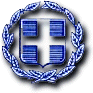 ΕΛΛΗΝΙΚΗ ΔΗΜΟΚΡΑΤΙΑ ΠΕΡΙΦΕΡΕΙΑ ΚΡΗΤΗΣΓΕΝΙΚΗ Δ/ΝΣΗ ΔΗΜΟΣΙΑΣ ΥΓΕΙΑΣ & ΚΟΙΝΩΝΙΚΗΣ ΜΕΡΙΜΝΑΣΔ/ΝΣΗ ΔΗΜΟΣΙΑΣ ΥΓΕΙΑΣ ΚΑΙ ΚΟΙΝΩΝΙΚΗΣ ΜΕΡΙΜΝΑΣΠ.Ε…………………………………Α Ι Τ Η Σ Η – ΥΠΕΥΘΥΝΗ ΔΗΛΩΣΗ (άρθρο 8 Ν.1599/1986)Η ακρίβεια των στοιχείων που υποβάλλονται με αυτή τη δήλωση μπορεί να ελεγχθεί με βάση το αρχείο άλλων υπηρεσιών(άρθρο 8 παρ. 4 Ν.1599/1986)Περιγραφή αιτήματος : «Χορήγηση άδειας λειτουργίας Κατασκήνωσης»ΣΤΟΙΧΕΙΑ ΑΙΤΟΥΝΤΟΣ: (φυσικό πρόσωπο ή νόμιμος εκπρόσωπος σε περίπτωση νομικού προσώπου)* συμπληρώνεται ένα από τα αποδεικτικά στοιχεία ταυτότητας1 Αναγράφεται ολογράφως και κατόπιν αριθμητικά ως πλήρης εξαψήφιος αριθµός : π.χ. 7 Φεβρουαρίου 1969 και 070269ΣΤΟΙΧΕΙΑ ΝΟΜΙΚΟΥ ΠΡΟΣΩΠΟΥ:Παρακαλώ για την χορήγηση άδειας λειτουργίας ΚατασκήνωσηςΜε ατοµική µου ευθύνη και γνωρίζοντας τις κυρώσεις2, που προβλέπονται από τις διατάξεις της παρ. 6 του άρθρου 22 του Ν. 1599/1986, δηλώνω ότι:1. Εξουσιοδοτώ τον/την πιο πάνω αναφερόμενο/η να καταθέσει την αίτηση ή/και να παραλάβει την τελική πράξη. (Διαγράφεται όταν δεν ορίζεται εκπρόσωπος)……………..	Ο/Η ΑΙΤ…………(Ημερομηνία)…………………………..(Σφραγίδα-Υπογραφή)2 «Όποιος εν γνώσει του δηλώνει ψευδή γεγονότα ή αρνείται ή αποκρύπτει τα αληθινά με έγγραφη υπεύθυνη δήλωση του άρθρου 8 τιμωρείται με φυλάκιση τουλάχιστον τριών μηνών. Εάν ο υπαίτιος αυτών των πράξεων σκόπευε να προσπορίσει στον εαυτόν του ή σε άλλον περιουσιακό όφελος βλάπτοντας τρίτον ή σκόπευε να βλάψει άλλον, τιμωρείται με κάθειρξη μέχρι 10 ετών».ΠΛΗΡΟΦΟΡΙΑΚΑ ΣΤΟΙΧΕΙΑ ΑΠΑΙΤΟΥΜΕΝΑ ΔΙΚΑΙΟΛΟΓΗΤΙΚΑΠΡΟΣ:Δ/ΝΣΗ ΔΗΜΟΣΙΑΣ ΥΓΕΙΑΣ ΚΑΙΚΟΙΝΩΝΙΚΗΣ ΜΕΡΙΜΝΑΣΠ.Ε…………………………….ΤΜΗΜΑ ΚΟΙΝ.ΑΛΛΗΛΕΓΓΥΗΣ                             ΗΜΕΡΟΜΗΝΙΑ                                                     ΑΡ.ΠΡΩΤ.	                  Συμπληρώνεται από την ΥπηρεσίαΌνομα:Όνομα:Όνομα:Επώνυμο:Επώνυμο:Επώνυμο:Όνομα Πατέρα:Όνομα Πατέρα:Όνομα Πατέρα:Όνομα Πατέρα:Επώνυμο Πατέρα:Επώνυμο Πατέρα:Επώνυμο Πατέρα:Επώνυμο Πατέρα:Όνομα Μητέρας:Όνομα Μητέρας:Όνομα Μητέρας:Όνομα Μητέρας:Επώνυμο Μητέρας:Επώνυμο Μητέρας:Επώνυμο Μητέρας:Επώνυμο Μητέρας:Αριθμός Δελτίου Ταυτότητας:*Αριθμός Δελτίου Ταυτότητας:*Αριθμός Δελτίου Ταυτότητας:*Αριθμός Δελτίου Ταυτότητας:*Αριθμός Δελτίου Ταυτότητας:*Α.Φ.Μ.Α.Φ.Μ.Α.Φ.Μ.Αριθ.Άδειας Οδήγησης:*Αριθ.Άδειας Οδήγησης:*Αριθ. Διαβατηρίου:*Αριθ. Διαβατηρίου:*Αριθ. Διαβατηρίου:*Αριθ. Διαβατηρίου:*Αριθ. Διαβατηρίου:*Αριθ. Βιβλιαρίου Υγείας:*Αριθ. Βιβλιαρίου Υγείας:*Αριθ. Βιβλιαρίου Υγείας:*Αριθ. Βιβλιαρίου Υγείας:*Αριθ. Βιβλιαρίου Υγείας:*Αριθ. Βιβλιαρίου Υγείας:*Ιθαγένεια:Ιθαγένεια:Ημερομηνία Γέννησης 1 :Ημερομηνία Γέννησης 1 :Τόπος Γέννησης:Τόπος Γέννησης:Τόπος Γέννησης:Τόπος Γέννησης:Τόπος ΚατοικίαςΤόπος ΚατοικίαςΧώρα:Χώρα:Χώρα:Χώρα:Πόλη:Πόλη:Πόλη:Οδός:Οδός:Αριθ:ΤΚ:Τηλ.:Fax:Email:Επωνυμία:Επωνυμία:Επωνυμία:Επωνυμία:Επωνυμία:Επωνυμία:Επωνυμία:Επωνυμία:Επωνυμία:Επωνυμία:Επωνυμία:Αρ. Καταστατικού:Αρ. Καταστατικού:Αρ. Καταστατικού:Αρ. Καταστατικού:Αρ. Καταστατικού:Αρ. Καταστατικού:Αρ. Καταστατικού:Έτος Ίδρυσης:Έτος Ίδρυσης:Έτος Ίδρυσης:Έτος Ίδρυσης:Αρ. και έτος ΦΕΚ / ΤΑΠΕΤ (για ΑΕ και ΕΠΕ) ή αριθμός και ημερομηνία καταχώρισης στα βιβλία εταιρειών τουΠρωτοδικείου της έδρας (για ΟΕ και ΕΕ):Αρ. και έτος ΦΕΚ / ΤΑΠΕΤ (για ΑΕ και ΕΠΕ) ή αριθμός και ημερομηνία καταχώρισης στα βιβλία εταιρειών τουΠρωτοδικείου της έδρας (για ΟΕ και ΕΕ):Αρ. και έτος ΦΕΚ / ΤΑΠΕΤ (για ΑΕ και ΕΠΕ) ή αριθμός και ημερομηνία καταχώρισης στα βιβλία εταιρειών τουΠρωτοδικείου της έδρας (για ΟΕ και ΕΕ):Αρ. και έτος ΦΕΚ / ΤΑΠΕΤ (για ΑΕ και ΕΠΕ) ή αριθμός και ημερομηνία καταχώρισης στα βιβλία εταιρειών τουΠρωτοδικείου της έδρας (για ΟΕ και ΕΕ):Αρ. και έτος ΦΕΚ / ΤΑΠΕΤ (για ΑΕ και ΕΠΕ) ή αριθμός και ημερομηνία καταχώρισης στα βιβλία εταιρειών τουΠρωτοδικείου της έδρας (για ΟΕ και ΕΕ):Α.Φ.Μ.:Α.Φ.Μ.:Α.Φ.Μ.:Α.Φ.Μ.:Δ.Ο.Υ.:Δ.Ο.Υ.:Δ.Ο.Υ.:Δ.Ο.Υ.:Δ.Ο.Υ.:Δ.Ο.Υ.:Δ.Ο.Υ.:ΈδραΟδός:Οδός:Οδός:Αριθ:Αριθ:ΤΚ:Δήμος/Κοινότητα:Δήμος/Κοινότητα:Δήμος/Κοινότητα:Δήμος/Κοινότητα:Νομός:Νομός:Τηλ:Fax:E mail:E mail:E mail:E mail:ΟΡΙΣΜΟΣ / ΣΤΟΙΧΕΙΑ ΕΚΠΡΟΣΩΠΟΥ (για κατάθεση αίτησης ή για παραλαβή τελικής διοικητικής πράξης): Σε περίπτωση που δεν συντάσσεται η εξουσιοδότηση στο παρόν έντυπο απαιτείται προσκόμιση εξουσιοδότησης με επικύρωση του γνησίου της υπογραφής από δημόσιαυπηρεσία ή συμβολαιογραφικού πληρεξουσίου.ΟΡΙΣΜΟΣ / ΣΤΟΙΧΕΙΑ ΕΚΠΡΟΣΩΠΟΥ (για κατάθεση αίτησης ή για παραλαβή τελικής διοικητικής πράξης): Σε περίπτωση που δεν συντάσσεται η εξουσιοδότηση στο παρόν έντυπο απαιτείται προσκόμιση εξουσιοδότησης με επικύρωση του γνησίου της υπογραφής από δημόσιαυπηρεσία ή συμβολαιογραφικού πληρεξουσίου.ΟΡΙΣΜΟΣ / ΣΤΟΙΧΕΙΑ ΕΚΠΡΟΣΩΠΟΥ (για κατάθεση αίτησης ή για παραλαβή τελικής διοικητικής πράξης): Σε περίπτωση που δεν συντάσσεται η εξουσιοδότηση στο παρόν έντυπο απαιτείται προσκόμιση εξουσιοδότησης με επικύρωση του γνησίου της υπογραφής από δημόσιαυπηρεσία ή συμβολαιογραφικού πληρεξουσίου.ΟΡΙΣΜΟΣ / ΣΤΟΙΧΕΙΑ ΕΚΠΡΟΣΩΠΟΥ (για κατάθεση αίτησης ή για παραλαβή τελικής διοικητικής πράξης): Σε περίπτωση που δεν συντάσσεται η εξουσιοδότηση στο παρόν έντυπο απαιτείται προσκόμιση εξουσιοδότησης με επικύρωση του γνησίου της υπογραφής από δημόσιαυπηρεσία ή συμβολαιογραφικού πληρεξουσίου.ΟΡΙΣΜΟΣ / ΣΤΟΙΧΕΙΑ ΕΚΠΡΟΣΩΠΟΥ (για κατάθεση αίτησης ή για παραλαβή τελικής διοικητικής πράξης): Σε περίπτωση που δεν συντάσσεται η εξουσιοδότηση στο παρόν έντυπο απαιτείται προσκόμιση εξουσιοδότησης με επικύρωση του γνησίου της υπογραφής από δημόσιαυπηρεσία ή συμβολαιογραφικού πληρεξουσίου.ΟΡΙΣΜΟΣ / ΣΤΟΙΧΕΙΑ ΕΚΠΡΟΣΩΠΟΥ (για κατάθεση αίτησης ή για παραλαβή τελικής διοικητικής πράξης): Σε περίπτωση που δεν συντάσσεται η εξουσιοδότηση στο παρόν έντυπο απαιτείται προσκόμιση εξουσιοδότησης με επικύρωση του γνησίου της υπογραφής από δημόσιαυπηρεσία ή συμβολαιογραφικού πληρεξουσίου.ΟΡΙΣΜΟΣ / ΣΤΟΙΧΕΙΑ ΕΚΠΡΟΣΩΠΟΥ (για κατάθεση αίτησης ή για παραλαβή τελικής διοικητικής πράξης): Σε περίπτωση που δεν συντάσσεται η εξουσιοδότηση στο παρόν έντυπο απαιτείται προσκόμιση εξουσιοδότησης με επικύρωση του γνησίου της υπογραφής από δημόσιαυπηρεσία ή συμβολαιογραφικού πληρεξουσίου.ΟΡΙΣΜΟΣ / ΣΤΟΙΧΕΙΑ ΕΚΠΡΟΣΩΠΟΥ (για κατάθεση αίτησης ή για παραλαβή τελικής διοικητικής πράξης): Σε περίπτωση που δεν συντάσσεται η εξουσιοδότηση στο παρόν έντυπο απαιτείται προσκόμιση εξουσιοδότησης με επικύρωση του γνησίου της υπογραφής από δημόσιαυπηρεσία ή συμβολαιογραφικού πληρεξουσίου.ΟΡΙΣΜΟΣ / ΣΤΟΙΧΕΙΑ ΕΚΠΡΟΣΩΠΟΥ (για κατάθεση αίτησης ή για παραλαβή τελικής διοικητικής πράξης): Σε περίπτωση που δεν συντάσσεται η εξουσιοδότηση στο παρόν έντυπο απαιτείται προσκόμιση εξουσιοδότησης με επικύρωση του γνησίου της υπογραφής από δημόσιαυπηρεσία ή συμβολαιογραφικού πληρεξουσίου.ΟΡΙΣΜΟΣ / ΣΤΟΙΧΕΙΑ ΕΚΠΡΟΣΩΠΟΥ (για κατάθεση αίτησης ή για παραλαβή τελικής διοικητικής πράξης): Σε περίπτωση που δεν συντάσσεται η εξουσιοδότηση στο παρόν έντυπο απαιτείται προσκόμιση εξουσιοδότησης με επικύρωση του γνησίου της υπογραφής από δημόσιαυπηρεσία ή συμβολαιογραφικού πληρεξουσίου.ΟΡΙΣΜΟΣ / ΣΤΟΙΧΕΙΑ ΕΚΠΡΟΣΩΠΟΥ (για κατάθεση αίτησης ή για παραλαβή τελικής διοικητικής πράξης): Σε περίπτωση που δεν συντάσσεται η εξουσιοδότηση στο παρόν έντυπο απαιτείται προσκόμιση εξουσιοδότησης με επικύρωση του γνησίου της υπογραφής από δημόσιαυπηρεσία ή συμβολαιογραφικού πληρεξουσίου.ΟΡΙΣΜΟΣ / ΣΤΟΙΧΕΙΑ ΕΚΠΡΟΣΩΠΟΥ (για κατάθεση αίτησης ή για παραλαβή τελικής διοικητικής πράξης): Σε περίπτωση που δεν συντάσσεται η εξουσιοδότηση στο παρόν έντυπο απαιτείται προσκόμιση εξουσιοδότησης με επικύρωση του γνησίου της υπογραφής από δημόσιαυπηρεσία ή συμβολαιογραφικού πληρεξουσίου.ΟΡΙΣΜΟΣ / ΣΤΟΙΧΕΙΑ ΕΚΠΡΟΣΩΠΟΥ (για κατάθεση αίτησης ή για παραλαβή τελικής διοικητικής πράξης): Σε περίπτωση που δεν συντάσσεται η εξουσιοδότηση στο παρόν έντυπο απαιτείται προσκόμιση εξουσιοδότησης με επικύρωση του γνησίου της υπογραφής από δημόσιαυπηρεσία ή συμβολαιογραφικού πληρεξουσίου.ΟΡΙΣΜΟΣ / ΣΤΟΙΧΕΙΑ ΕΚΠΡΟΣΩΠΟΥ (για κατάθεση αίτησης ή για παραλαβή τελικής διοικητικής πράξης): Σε περίπτωση που δεν συντάσσεται η εξουσιοδότηση στο παρόν έντυπο απαιτείται προσκόμιση εξουσιοδότησης με επικύρωση του γνησίου της υπογραφής από δημόσιαυπηρεσία ή συμβολαιογραφικού πληρεξουσίου.ΟΡΙΣΜΟΣ / ΣΤΟΙΧΕΙΑ ΕΚΠΡΟΣΩΠΟΥ (για κατάθεση αίτησης ή για παραλαβή τελικής διοικητικής πράξης): Σε περίπτωση που δεν συντάσσεται η εξουσιοδότηση στο παρόν έντυπο απαιτείται προσκόμιση εξουσιοδότησης με επικύρωση του γνησίου της υπογραφής από δημόσιαυπηρεσία ή συμβολαιογραφικού πληρεξουσίου.ΟΝΟΜΑ:ΟΝΟΜΑ:ΟΝΟΜΑ:ΕΠΩΝΥΜΟ:ΕΠΩΝΥΜΟ:ΕΠΩΝΥΜΟ:ΟΝΟΜΑΤΕΠΩΝΥΜΟΠΑΤΕΡΑ:ΟΝΟΜΑΤΕΠΩΝΥΜΟΠΑΤΕΡΑ:ΟΝΟΜΑΤΕΠΩΝΥΜΟΠΑΤΕΡΑ:ΟΝΟΜΑΤΕΠΩΝΥΜΟΠΑΤΕΡΑ:ΑΔΤ:ΟΔΟΣ:ΟΔΟΣ:ΑΡΙΘ:ΑΡΙΘ:ΤΚ:Τηλ:Fax:E mail:E mail:E mail:Επωνυμία επιχείρησης:Επωνυμία επιχείρησης:Επωνυμία επιχείρησης:Επωνυμία επιχείρησης:Επωνυμία επιχείρησης:Επωνυμία επιχείρησης:Επωνυμία επιχείρησης:Επωνυμία επιχείρησης:Εγκεκριμένος Τίτλος(αν υπάρχει):Εγκεκριμένος Τίτλος(αν υπάρχει):Εγκεκριμένος Τίτλος(αν υπάρχει):Εγκεκριμένος Τίτλος(αν υπάρχει):Εγκεκριμένος Τίτλος(αν υπάρχει):Εγκεκριμένος Τίτλος(αν υπάρχει):Εγκεκριμένος Τίτλος(αν υπάρχει):Εγκεκριμένος Τίτλος(αν υπάρχει):Θέση:Θέση:Έκταση:Έκταση:Υψόμετρο εδάφους (π.χ. λόφος, βουνό, είδος φυτείας κλπ)Υψόμετρο εδάφους (π.χ. λόφος, βουνό, είδος φυτείας κλπ)Υψόμετρο εδάφους (π.χ. λόφος, βουνό, είδος φυτείας κλπ)Υψόμετρο εδάφους (π.χ. λόφος, βουνό, είδος φυτείας κλπ)Υψόμετρο εδάφους (π.χ. λόφος, βουνό, είδος φυτείας κλπ)Υψόμετρο εδάφους (π.χ. λόφος, βουνό, είδος φυτείας κλπ)Υψόμετρο εδάφους (π.χ. λόφος, βουνό, είδος φυτείας κλπ)Υψόμετρο εδάφους (π.χ. λόφος, βουνό, είδος φυτείας κλπ)ΔυναμικότηταΔυναμικότηταπαιδιά ηλικίας απόπαιδιά ηλικίας απόέωςέωςετώνετώνΔιεύθυνσ ηεπιχείρησ ηςΔήμος/Κοινότητα:Δήμος/Κοινότητα:ΟδόςΟδόςΑριθ:Αριθ:ΤΚ:Α.Φ.Μ.:Α.Φ.Μ.:Α.Φ.Μ.:Α.Φ.Μ.:Δ.Ο.Υ.:Δ.Ο.Υ.:Δ.Ο.Υ.:Δ.Ο.Υ.:Τηλ:Τηλ:Fax:Fax:E mail:E mail:E mail:E mail:ΤΙΤΛΟΣ ΔΙΚΑΙΟΛΟΓΗΤΙΚΟΥ:ΚΑΤΑΤΕΘΗΚΕ ΜΕ ΤΗΝ ΑΙΤΗΣΗΥΠΗΡΕΣΙΑΚΗ ΑΝΑΖΗΤΗΣΗΔΕΝ ΑΠΑΙΤΕΙΤΑΙΜέχρι την 16η Απριλίου εκάστου έτους οι φορείς που έχουν ήδη πάρει άδεια ίδρυσης κατασκήνωσης υποβάλλουν στην οικεία Περιφερειακή Ενότητα, εφόσον επιθυμούν να λειτουργήσει η κατασκήνωση τους αίτηση για χορήγηση άδειας λειτουργίας.Με την παραπάνω αίτηση υποβάλλονται :1. Έγκριση περιβαλλοντικών όρων.2. Υπεύθυνη δήλωση περί υποβολής οριστικού πίνακα στελεχών και προσωπικού καθώς και ιατρικών βεβαιώσεων για την καλή υγείας τους, την ημερομηνία έναρξης της κατασκήνωσης3) Πίνακας που να εμφανίζει:Τον αριθμό των κατασκηνωτικών περιόδων και τον αριθμό των ατόμων(παιδιών, ατόμων με αναπηρίες, ηλικιωμένων) που θα εξυπηρετηθούν κατά κατασκηνωτική περίοδο.Ειδικότερα ο αριθμός των παιδιών σε πίνακες ανά ηλικία έως 12 ετών και από 12 έως 16 ετών και για τις ηλικίες 12 έως 16 ετών και κατά φύλο θα κατατίθεται την ημερομηνία έναρξης της κατασκηνωτικής	περιόδου	εκάστης κατασκήνωσηςΤην ημερομηνία έναρξης και λήξης της λειτουργίας της κατασκήνωσης.Τον προγραμματισμό γενικά της λειτουργίας της Εξοχής. Ήτοι:Τη διάρθρωση της Εξοχής κατά ομάδες, τμήματα (κοινότητες) κ.λ.π.Το ημερήσιο πρόγραμμα διαβίωσης των κατασκηνωτών.Το αναλυτικό εβδομαδιαίο διαιτολόγιο των κατασκηνωτών κατά ημέρα, είδος και ποσότηταΠίνακα που να εμφανίζει τον εξοπλισμό της κατασκήνωσης με τα απαραίτητα για την λειτουργία της αντικειμένων και υλικού γενικά κατά κατηγορία και ποσότητα.4. Άδεια εγκατάστασης του άρθρου 5 του Ν. 4280/2014.5. Πιστοποιητικό ενεργητικής πυροπροστασίας6. Σχέδιο πυροπροστασίας και εκκένωσης κατασκήνωσης σε περίπτωση εκτάκτου ανάγκης και αποδεικτικό κοινοποίησης του αρμοδίως, το οποίο έχει συνταχθεί σύμφωνα με το αριθ. Δ27/οικ. 24397/989/16-7-2014 έγγραφο του Υπουργείου Εργασίας Κοινωνικής Ασφάλισης καιΚοινωνικής Αλληλεγγύης